大成國小防災人員編組指揮體系搶救組救護組通報組安全防護組避難引導組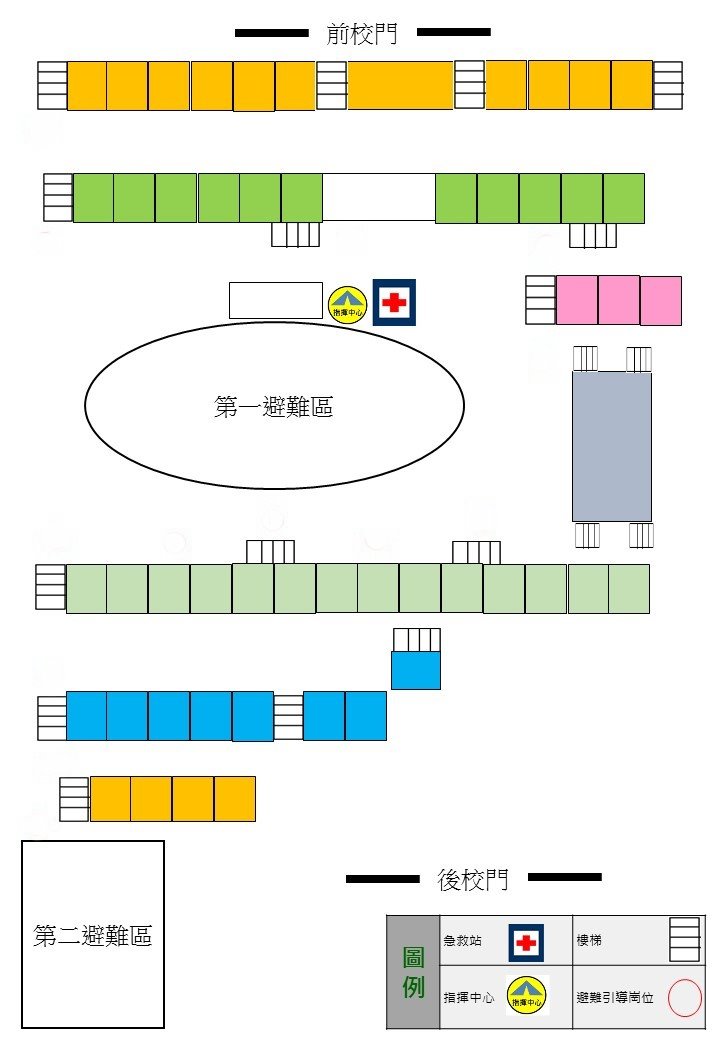 各組負責人匯報紀錄負責工作待命位置負責人員負責指揮、督導、協調。依情況調動各組織間互相支援。操場指揮中心張佩君（指揮官）1. 通報中心受災情形、目前處理狀況等。廣播指導防救、疏散事宜。負責統一對外發言。操場指揮中心趙穎潔（副指揮官）傳達指揮、綜整、協調。操場指揮中心黃國維（執行官）傳達指揮、綜整、協調。資源回收場前陳宏嘉（執行官）負責工作待命位置負責人員受災學校教職員生之搶救及搜救。清除障礙物協助逃生。強制疏散不願避難之學校教職員生。司令台左側黃應龍(組長)受災學校教職員生之搶救及搜救。清除障礙物協助逃生。強制疏散不願避難之學校教職員生。司令台左側崔明華受災學校教職員生之搶救及搜救。清除障礙物協助逃生。強制疏散不願避難之學校教職員生。司令台左側許順榮受災學校教職員生之搶救及搜救。清除障礙物協助逃生。強制疏散不願避難之學校教職員生。司令台左側呂尚龍受災學校教職員生之搶救及搜救。清除障礙物協助逃生。強制疏散不願避難之學校教職員生。司令台左側陳政家受災學校教職員生之搶救及搜救。清除障礙物協助逃生。強制疏散不願避難之學校教職員生。司令台左側邱垂弘受災學校教職員生之搶救及搜救。清除障礙物協助逃生。強制疏散不願避難之學校教職員生。司令台左側張昊暐受災學校教職員生之搶救及搜救。清除障礙物協助逃生。強制疏散不願避難之學校教職員生。司令台左側呂雅勳受災學校教職員生之搶救及搜救。清除障礙物協助逃生。強制疏散不願避難之學校教職員生。司令台左側受災學校教職員生之搶救及搜救。清除障礙物協助逃生。強制疏散不願避難之學校教職員生。司令台左側受災學校教職員生之搶救及搜救。清除障礙物協助逃生。強制疏散不願避難之學校教職員生。司令台左側受災學校教職員生之搶救及搜救。清除障礙物協助逃生。強制疏散不願避難之學校教職員生。司令台左側負責工作待命位置負責人員設置緊急救護所。檢場分類，基本急救、重傷患就醫護送。緊急處理受傷者及登記其姓名、班級，建立傷患名冊。安撫及心理諮商。平常急救常識宣導。司令台左側靠近健康中心劉玉蓮(組長)設置緊急救護所。檢場分類，基本急救、重傷患就醫護送。緊急處理受傷者及登記其姓名、班級，建立傷患名冊。安撫及心理諮商。平常急救常識宣導。司令台左側靠近健康中心鄧文美設置緊急救護所。檢場分類，基本急救、重傷患就醫護送。緊急處理受傷者及登記其姓名、班級，建立傷患名冊。安撫及心理諮商。平常急救常識宣導。司令台左側靠近健康中心廖佳玲設置緊急救護所。檢場分類，基本急救、重傷患就醫護送。緊急處理受傷者及登記其姓名、班級，建立傷患名冊。安撫及心理諮商。平常急救常識宣導。司令台左側靠近健康中心李郡寧設置緊急救護所。檢場分類，基本急救、重傷患就醫護送。緊急處理受傷者及登記其姓名、班級，建立傷患名冊。安撫及心理諮商。平常急救常識宣導。司令台左側靠近健康中心陳一斌設置緊急救護所。檢場分類，基本急救、重傷患就醫護送。緊急處理受傷者及登記其姓名、班級，建立傷患名冊。安撫及心理諮商。平常急救常識宣導。司令台左側靠近健康中心李汪盛負責工作待命位置負責人員1. 通報縣市教育主管單位（教育局處）及教育部校園安全暨災害防救通報處理中心已疏散人數、收容地點、災情等。2. 負責收集、評估、傳播和使用有關於災害、資源與狀況發展的資訊。3. 在疏散集合地點設置服務台，提供協助與諮詢。4. 聯繫家長與相關人員。司令台右側呂瑞瑾(組長)1. 通報縣市教育主管單位（教育局處）及教育部校園安全暨災害防救通報處理中心已疏散人數、收容地點、災情等。2. 負責收集、評估、傳播和使用有關於災害、資源與狀況發展的資訊。3. 在疏散集合地點設置服務台，提供協助與諮詢。4. 聯繫家長與相關人員。司令台右側陳建宇(副組長)1. 通報縣市教育主管單位（教育局處）及教育部校園安全暨災害防救通報處理中心已疏散人數、收容地點、災情等。2. 負責收集、評估、傳播和使用有關於災害、資源與狀況發展的資訊。3. 在疏散集合地點設置服務台，提供協助與諮詢。4. 聯繫家長與相關人員。司令台右側林佩樺(課托)1. 通報縣市教育主管單位（教育局處）及教育部校園安全暨災害防救通報處理中心已疏散人數、收容地點、災情等。2. 負責收集、評估、傳播和使用有關於災害、資源與狀況發展的資訊。3. 在疏散集合地點設置服務台，提供協助與諮詢。4. 聯繫家長與相關人員。司令台右側郭泰壹(社團)1. 通報縣市教育主管單位（教育局處）及教育部校園安全暨災害防救通報處理中心已疏散人數、收容地點、災情等。2. 負責收集、評估、傳播和使用有關於災害、資源與狀況發展的資訊。3. 在疏散集合地點設置服務台，提供協助與諮詢。4. 聯繫家長與相關人員。司令台右側陳昳帆(體育班)1. 通報縣市教育主管單位（教育局處）及教育部校園安全暨災害防救通報處理中心已疏散人數、收容地點、災情等。2. 負責收集、評估、傳播和使用有關於災害、資源與狀況發展的資訊。3. 在疏散集合地點設置服務台，提供協助與諮詢。4. 聯繫家長與相關人員。司令台右側葉倩瑛(午餐室)1. 通報縣市教育主管單位（教育局處）及教育部校園安全暨災害防救通報處理中心已疏散人數、收容地點、災情等。2. 負責收集、評估、傳播和使用有關於災害、資源與狀況發展的資訊。3. 在疏散集合地點設置服務台，提供協助與諮詢。4. 聯繫家長與相關人員。司令台右側陳怡慧(特教班)1. 通報縣市教育主管單位（教育局處）及教育部校園安全暨災害防救通報處理中心已疏散人數、收容地點、災情等。2. 負責收集、評估、傳播和使用有關於災害、資源與狀況發展的資訊。3. 在疏散集合地點設置服務台，提供協助與諮詢。4. 聯繫家長與相關人員。司令台右側蔡文馨（音樂班）1. 通報縣市教育主管單位（教育局處）及教育部校園安全暨災害防救通報處理中心已疏散人數、收容地點、災情等。2. 負責收集、評估、傳播和使用有關於災害、資源與狀況發展的資訊。3. 在疏散集合地點設置服務台，提供協助與諮詢。4. 聯繫家長與相關人員。司令台右側張廷妤(幼兒園)1. 通報縣市教育主管單位（教育局處）及教育部校園安全暨災害防救通報處理中心已疏散人數、收容地點、災情等。2. 負責收集、評估、傳播和使用有關於災害、資源與狀況發展的資訊。3. 在疏散集合地點設置服務台，提供協助與諮詢。4. 聯繫家長與相關人員。司令台右側註冊（一年級）1. 通報縣市教育主管單位（教育局處）及教育部校園安全暨災害防救通報處理中心已疏散人數、收容地點、災情等。2. 負責收集、評估、傳播和使用有關於災害、資源與狀況發展的資訊。3. 在疏散集合地點設置服務台，提供協助與諮詢。4. 聯繫家長與相關人員。司令台右側輔導（二年級）1. 通報縣市教育主管單位（教育局處）及教育部校園安全暨災害防救通報處理中心已疏散人數、收容地點、災情等。2. 負責收集、評估、傳播和使用有關於災害、資源與狀況發展的資訊。3. 在疏散集合地點設置服務台，提供協助與諮詢。4. 聯繫家長與相關人員。司令台右側資訊（三年級）1. 通報縣市教育主管單位（教育局處）及教育部校園安全暨災害防救通報處理中心已疏散人數、收容地點、災情等。2. 負責收集、評估、傳播和使用有關於災害、資源與狀況發展的資訊。3. 在疏散集合地點設置服務台，提供協助與諮詢。4. 聯繫家長與相關人員。司令台右側文書（四年級）1. 通報縣市教育主管單位（教育局處）及教育部校園安全暨災害防救通報處理中心已疏散人數、收容地點、災情等。2. 負責收集、評估、傳播和使用有關於災害、資源與狀況發展的資訊。3. 在疏散集合地點設置服務台，提供協助與諮詢。4. 聯繫家長與相關人員。司令台右側特教（五年級）1. 通報縣市教育主管單位（教育局處）及教育部校園安全暨災害防救通報處理中心已疏散人數、收容地點、災情等。2. 負責收集、評估、傳播和使用有關於災害、資源與狀況發展的資訊。3. 在疏散集合地點設置服務台，提供協助與諮詢。4. 聯繫家長與相關人員。司令台右側出納（六年級）1. 通報縣市教育主管單位（教育局處）及教育部校園安全暨災害防救通報處理中心已疏散人數、收容地點、災情等。2. 負責收集、評估、傳播和使用有關於災害、資源與狀況發展的資訊。3. 在疏散集合地點設置服務台，提供協助與諮詢。4. 聯繫家長與相關人員。司令台右側黃幸洲（垃圾場前）1. 通報縣市教育主管單位（教育局處）及教育部校園安全暨災害防救通報處理中心已疏散人數、收容地點、災情等。2. 負責收集、評估、傳播和使用有關於災害、資源與狀況發展的資訊。3. 在疏散集合地點設置服務台，提供協助與諮詢。4. 聯繫家長與相關人員。司令台右側李彥明（垃圾場前）1. 通報縣市教育主管單位（教育局處）及教育部校園安全暨災害防救通報處理中心已疏散人數、收容地點、災情等。2. 負責收集、評估、傳播和使用有關於災害、資源與狀況發展的資訊。3. 在疏散集合地點設置服務台，提供協助與諮詢。4. 聯繫家長與相關人員。司令台右側負責工作待命位置負責人員協助發放生活物資、糧食及飲水。救災物資之登記、造冊、保管及分配。（常備物資：足量全校適用輕便雨衣，瓶裝水…）協助設置警戒標誌及交通管制。維護學校及避難收容場所之安全。防救災設施操作。對危險物品，使用消防設備等採緊急防護措施。司令台右側林艾蓓(組長)協助發放生活物資、糧食及飲水。救災物資之登記、造冊、保管及分配。（常備物資：足量全校適用輕便雨衣，瓶裝水…）協助設置警戒標誌及交通管制。維護學校及避難收容場所之安全。防救災設施操作。對危險物品，使用消防設備等採緊急防護措施。司令台右側吳燕輝協助發放生活物資、糧食及飲水。救災物資之登記、造冊、保管及分配。（常備物資：足量全校適用輕便雨衣，瓶裝水…）協助設置警戒標誌及交通管制。維護學校及避難收容場所之安全。防救災設施操作。對危險物品，使用消防設備等採緊急防護措施。司令台右側韓秋蘭協助發放生活物資、糧食及飲水。救災物資之登記、造冊、保管及分配。（常備物資：足量全校適用輕便雨衣，瓶裝水…）協助設置警戒標誌及交通管制。維護學校及避難收容場所之安全。防救災設施操作。對危險物品，使用消防設備等採緊急防護措施。司令台右側蕭心淳協助發放生活物資、糧食及飲水。救災物資之登記、造冊、保管及分配。（常備物資：足量全校適用輕便雨衣，瓶裝水…）協助設置警戒標誌及交通管制。維護學校及避難收容場所之安全。防救災設施操作。對危險物品，使用消防設備等採緊急防護措施。司令台右側邵裕惟協助發放生活物資、糧食及飲水。救災物資之登記、造冊、保管及分配。（常備物資：足量全校適用輕便雨衣，瓶裝水…）協助設置警戒標誌及交通管制。維護學校及避難收容場所之安全。防救災設施操作。對危險物品，使用消防設備等採緊急防護措施。司令台右側協助發放生活物資、糧食及飲水。救災物資之登記、造冊、保管及分配。（常備物資：足量全校適用輕便雨衣，瓶裝水…）協助設置警戒標誌及交通管制。維護學校及避難收容場所之安全。防救災設施操作。對危險物品，使用消防設備等採緊急防護措施。司令台右側協助發放生活物資、糧食及飲水。救災物資之登記、造冊、保管及分配。（常備物資：足量全校適用輕便雨衣，瓶裝水…）協助設置警戒標誌及交通管制。維護學校及避難收容場所之安全。防救災設施操作。對危險物品，使用消防設備等採緊急防護措施。司令台右側負責工作待命位置負責人員災難時協助教職員工生緊急疏散及安置。協助避難至學校應急場所。任課老師（科任）帶領學生至操場交給導師清查人數。負責人員（科任）至操場、一樓樓梯口指揮疏散學生。司令台右側袁啟陶(組長)災難時協助教職員工生緊急疏散及安置。協助避難至學校應急場所。任課老師（科任）帶領學生至操場交給導師清查人數。負責人員（科任）至操場、一樓樓梯口指揮疏散學生。司令台右側歐陽梅珍(副組長)災難時協助教職員工生緊急疏散及安置。協助避難至學校應急場所。任課老師（科任）帶領學生至操場交給導師清查人數。負責人員（科任）至操場、一樓樓梯口指揮疏散學生。大成樓東側廖聖潔災難時協助教職員工生緊急疏散及安置。協助避難至學校應急場所。任課老師（科任）帶領學生至操場交給導師清查人數。負責人員（科任）至操場、一樓樓梯口指揮疏散學生。大成樓東側楊慧嫈災難時協助教職員工生緊急疏散及安置。協助避難至學校應急場所。任課老師（科任）帶領學生至操場交給導師清查人數。負責人員（科任）至操場、一樓樓梯口指揮疏散學生。大成樓西側張婕娟災難時協助教職員工生緊急疏散及安置。協助避難至學校應急場所。任課老師（科任）帶領學生至操場交給導師清查人數。負責人員（科任）至操場、一樓樓梯口指揮疏散學生。大成樓西側吳秀玲災難時協助教職員工生緊急疏散及安置。協助避難至學校應急場所。任課老師（科任）帶領學生至操場交給導師清查人數。負責人員（科任）至操場、一樓樓梯口指揮疏散學生。大成樓川堂袁文華災難時協助教職員工生緊急疏散及安置。協助避難至學校應急場所。任課老師（科任）帶領學生至操場交給導師清查人數。負責人員（科任）至操場、一樓樓梯口指揮疏散學生。大成樓川堂呂紹基災難時協助教職員工生緊急疏散及安置。協助避難至學校應急場所。任課老師（科任）帶領學生至操場交給導師清查人數。負責人員（科任）至操場、一樓樓梯口指揮疏散學生。忠孝樓李筱玲災難時協助教職員工生緊急疏散及安置。協助避難至學校應急場所。任課老師（科任）帶領學生至操場交給導師清查人數。負責人員（科任）至操場、一樓樓梯口指揮疏散學生。忠孝樓楊碧珠災難時協助教職員工生緊急疏散及安置。協助避難至學校應急場所。任課老師（科任）帶領學生至操場交給導師清查人數。負責人員（科任）至操場、一樓樓梯口指揮疏散學生。仁愛樓東側李純蓁災難時協助教職員工生緊急疏散及安置。協助避難至學校應急場所。任課老師（科任）帶領學生至操場交給導師清查人數。負責人員（科任）至操場、一樓樓梯口指揮疏散學生。仁愛樓東側洪慧玲災難時協助教職員工生緊急疏散及安置。協助避難至學校應急場所。任課老師（科任）帶領學生至操場交給導師清查人數。負責人員（科任）至操場、一樓樓梯口指揮疏散學生。仁愛樓西側楊玉帆災難時協助教職員工生緊急疏散及安置。協助避難至學校應急場所。任課老師（科任）帶領學生至操場交給導師清查人數。負責人員（科任）至操場、一樓樓梯口指揮疏散學生。仁愛樓西側沈安萱災難時協助教職員工生緊急疏散及安置。協助避難至學校應急場所。任課老師（科任）帶領學生至操場交給導師清查人數。負責人員（科任）至操場、一樓樓梯口指揮疏散學生。仁愛樓中央林翊烜災難時協助教職員工生緊急疏散及安置。協助避難至學校應急場所。任課老師（科任）帶領學生至操場交給導師清查人數。負責人員（科任）至操場、一樓樓梯口指揮疏散學生。仁愛樓中央翁家圻災難時協助教職員工生緊急疏散及安置。協助避難至學校應急場所。任課老師（科任）帶領學生至操場交給導師清查人數。負責人員（科任）至操場、一樓樓梯口指揮疏散學生。活動中心黃瓊誼災難時協助教職員工生緊急疏散及安置。協助避難至學校應急場所。任課老師（科任）帶領學生至操場交給導師清查人數。負責人員（科任）至操場、一樓樓梯口指揮疏散學生。活動中心黃舒紹災難時協助教職員工生緊急疏散及安置。協助避難至學校應急場所。任課老師（科任）帶領學生至操場交給導師清查人數。負責人員（科任）至操場、一樓樓梯口指揮疏散學生。信義樓東側曹慧芬災難時協助教職員工生緊急疏散及安置。協助避難至學校應急場所。任課老師（科任）帶領學生至操場交給導師清查人數。負責人員（科任）至操場、一樓樓梯口指揮疏散學生。信義樓東側張莘苡災難時協助教職員工生緊急疏散及安置。協助避難至學校應急場所。任課老師（科任）帶領學生至操場交給導師清查人數。負責人員（科任）至操場、一樓樓梯口指揮疏散學生。信義樓西側廖秀梅災難時協助教職員工生緊急疏散及安置。協助避難至學校應急場所。任課老師（科任）帶領學生至操場交給導師清查人數。負責人員（科任）至操場、一樓樓梯口指揮疏散學生。信義樓西側許麗楨災難時協助教職員工生緊急疏散及安置。協助避難至學校應急場所。任課老師（科任）帶領學生至操場交給導師清查人數。負責人員（科任）至操場、一樓樓梯口指揮疏散學生。信義樓中央走道江春英災難時協助教職員工生緊急疏散及安置。協助避難至學校應急場所。任課老師（科任）帶領學生至操場交給導師清查人數。負責人員（科任）至操場、一樓樓梯口指揮疏散學生。信義樓中央走道陳淑玲災難時協助教職員工生緊急疏散及安置。協助避難至學校應急場所。任課老師（科任）帶領學生至操場交給導師清查人數。負責人員（科任）至操場、一樓樓梯口指揮疏散學生。和平樓王貞燕災難時協助教職員工生緊急疏散及安置。協助避難至學校應急場所。任課老師（科任）帶領學生至操場交給導師清查人數。負責人員（科任）至操場、一樓樓梯口指揮疏散學生。和平樓李宛儒災難時協助教職員工生緊急疏散及安置。協助避難至學校應急場所。任課老師（科任）帶領學生至操場交給導師清查人數。負責人員（科任）至操場、一樓樓梯口指揮疏散學生。和平樓邱逸君災難時協助教職員工生緊急疏散及安置。協助避難至學校應急場所。任課老師（科任）帶領學生至操場交給導師清查人數。負責人員（科任）至操場、一樓樓梯口指揮疏散學生。災難時協助教職員工生緊急疏散及安置。協助避難至學校應急場所。任課老師（科任）帶領學生至操場交給導師清查人數。負責人員（科任）至操場、一樓樓梯口指揮疏散學生。單位別負責項目確認補充說明簽名確認指揮官（校長）□狀況良好警報解除□部份人員加強訓練□全員重新演習通報組（人事主任）□無安全疑慮□有失蹤人員搶救組（補校主任）□無安全疑慮□有失蹤人員救護組（輔導主任）□無安全疑慮□有失蹤人員防護組（總務主任）□無安全疑慮□有失蹤人員引導組（教務主任）□無安全疑慮□有失蹤人員幼兒園（幼兒園主任）□無安全疑慮□有失蹤人員廚工（營養師）□無安全疑慮□有失蹤人員警衛職工（事務組長）□無安全疑慮□有失蹤人員全體學生（生教組長）□無安全疑慮□有失蹤人員單位別負責項目確認補充說明簽名一年級（註冊組長）□無安全疑慮□待其它單位確認□有失蹤人員1一年級（註冊組長）□無安全疑慮□待其它單位確認□有失蹤人員2一年級（註冊組長）□無安全疑慮□待其它單位確認□有失蹤人員3一年級（註冊組長）□無安全疑慮□待其它單位確認□有失蹤人員4一年級（註冊組長）□無安全疑慮□待其它單位確認□有失蹤人員5一年級（註冊組長）□無安全疑慮□待其它單位確認□有失蹤人員6一年級（註冊組長）□無安全疑慮□待其它單位確認□有失蹤人員7一年級（註冊組長）□無安全疑慮□待其它單位確認□有失蹤人員8一年級（註冊組長）□無安全疑慮□待其它單位確認□有失蹤人員9一年級（註冊組長）□無安全疑慮□待其它單位確認□有失蹤人員10一年級（註冊組長）□無安全疑慮□待其它單位確認□有失蹤人員11一年級（註冊組長）□無安全疑慮□待其它單位確認□有失蹤人員12一年級（註冊組長）□無安全疑慮□待其它單位確認□有失蹤人員13單位別負責項目確認補充說明簽名二年級（設備組長）登錄完畢簽名確認：□無安全疑慮□待其它單位確認□有失蹤人員1二年級（設備組長）登錄完畢簽名確認：□無安全疑慮□待其它單位確認□有失蹤人員2二年級（設備組長）登錄完畢簽名確認：□無安全疑慮□待其它單位確認□有失蹤人員3二年級（設備組長）登錄完畢簽名確認：□無安全疑慮□待其它單位確認□有失蹤人員4二年級（設備組長）登錄完畢簽名確認：□無安全疑慮□待其它單位確認□有失蹤人員5二年級（設備組長）登錄完畢簽名確認：□無安全疑慮□待其它單位確認□有失蹤人員6二年級（設備組長）登錄完畢簽名確認：□無安全疑慮□待其它單位確認□有失蹤人員7二年級（設備組長）登錄完畢簽名確認：□無安全疑慮□待其它單位確認□有失蹤人員8二年級（設備組長）登錄完畢簽名確認：□無安全疑慮□待其它單位確認□有失蹤人員9二年級（設備組長）登錄完畢簽名確認：□無安全疑慮□待其它單位確認□有失蹤人員10二年級（設備組長）登錄完畢簽名確認：□無安全疑慮□待其它單位確認□有失蹤人員11二年級（設備組長）登錄完畢簽名確認：□無安全疑慮□待其它單位確認□有失蹤人員12二年級（設備組長）登錄完畢簽名確認：□無安全疑慮□待其它單位確認□有失蹤人員13單位別負責項目確認補充說明簽名三年級（資訊組長）登錄完畢簽名確認：□無安全疑慮□待其它單位確認□有失蹤人員1三年級（資訊組長）登錄完畢簽名確認：□無安全疑慮□待其它單位確認□有失蹤人員2三年級（資訊組長）登錄完畢簽名確認：□無安全疑慮□待其它單位確認□有失蹤人員3三年級（資訊組長）登錄完畢簽名確認：□無安全疑慮□待其它單位確認□有失蹤人員4三年級（資訊組長）登錄完畢簽名確認：□無安全疑慮□待其它單位確認□有失蹤人員5三年級（資訊組長）登錄完畢簽名確認：□無安全疑慮□待其它單位確認□有失蹤人員6三年級（資訊組長）登錄完畢簽名確認：□無安全疑慮□待其它單位確認□有失蹤人員7三年級（資訊組長）登錄完畢簽名確認：□無安全疑慮□待其它單位確認□有失蹤人員8三年級（資訊組長）登錄完畢簽名確認：□無安全疑慮□待其它單位確認□有失蹤人員9三年級（資訊組長）登錄完畢簽名確認：□無安全疑慮□待其它單位確認□有失蹤人員10三年級（資訊組長）登錄完畢簽名確認：□無安全疑慮□待其它單位確認□有失蹤人員11三年級（資訊組長）登錄完畢簽名確認：□無安全疑慮□待其它單位確認□有失蹤人員12三年級（資訊組長）登錄完畢簽名確認：□無安全疑慮□待其它單位確認□有失蹤人員13單位別負責項目確認補充說明簽名四年級（文書組長）登錄完畢簽名確認：□無安全疑慮□待其它單位確認□有失蹤人員1四年級（文書組長）登錄完畢簽名確認：□無安全疑慮□待其它單位確認□有失蹤人員2四年級（文書組長）登錄完畢簽名確認：□無安全疑慮□待其它單位確認□有失蹤人員3四年級（文書組長）登錄完畢簽名確認：□無安全疑慮□待其它單位確認□有失蹤人員4四年級（文書組長）登錄完畢簽名確認：□無安全疑慮□待其它單位確認□有失蹤人員5四年級（文書組長）登錄完畢簽名確認：□無安全疑慮□待其它單位確認□有失蹤人員6四年級（文書組長）登錄完畢簽名確認：□無安全疑慮□待其它單位確認□有失蹤人員7四年級（文書組長）登錄完畢簽名確認：□無安全疑慮□待其它單位確認□有失蹤人員8四年級（文書組長）登錄完畢簽名確認：□無安全疑慮□待其它單位確認□有失蹤人員9四年級（文書組長）登錄完畢簽名確認：□無安全疑慮□待其它單位確認□有失蹤人員10四年級（文書組長）登錄完畢簽名確認：□無安全疑慮□待其它單位確認□有失蹤人員11四年級（文書組長）登錄完畢簽名確認：□無安全疑慮□待其它單位確認□有失蹤人員12四年級（文書組長）登錄完畢簽名確認：□無安全疑慮□待其它單位確認□有失蹤人員13單位別負責項目確認補充說明簽名五年級（資料組長）登錄完畢簽名確認：□無安全疑慮□待其它單位確認□有失蹤人員1五年級（資料組長）登錄完畢簽名確認：□無安全疑慮□待其它單位確認□有失蹤人員2五年級（資料組長）登錄完畢簽名確認：□無安全疑慮□待其它單位確認□有失蹤人員3五年級（資料組長）登錄完畢簽名確認：□無安全疑慮□待其它單位確認□有失蹤人員4五年級（資料組長）登錄完畢簽名確認：□無安全疑慮□待其它單位確認□有失蹤人員5五年級（資料組長）登錄完畢簽名確認：□無安全疑慮□待其它單位確認□有失蹤人員6五年級（資料組長）登錄完畢簽名確認：□無安全疑慮□待其它單位確認□有失蹤人員7五年級（資料組長）登錄完畢簽名確認：□無安全疑慮□待其它單位確認□有失蹤人員8五年級（資料組長）登錄完畢簽名確認：□無安全疑慮□待其它單位確認□有失蹤人員9五年級（資料組長）登錄完畢簽名確認：□無安全疑慮□待其它單位確認□有失蹤人員10五年級（資料組長）登錄完畢簽名確認：□無安全疑慮□待其它單位確認□有失蹤人員11五年級（資料組長）登錄完畢簽名確認：□無安全疑慮□待其它單位確認□有失蹤人員12五年級（資料組長）登錄完畢簽名確認：□無安全疑慮□待其它單位確認□有失蹤人員13單位別負責項目確認補充說明簽名六年級（出納組長）登錄完畢簽名確認：□無安全疑慮□待其它單位確認□有失蹤人員1六年級（出納組長）登錄完畢簽名確認：□無安全疑慮□待其它單位確認□有失蹤人員2六年級（出納組長）登錄完畢簽名確認：□無安全疑慮□待其它單位確認□有失蹤人員3六年級（出納組長）登錄完畢簽名確認：□無安全疑慮□待其它單位確認□有失蹤人員4六年級（出納組長）登錄完畢簽名確認：□無安全疑慮□待其它單位確認□有失蹤人員5六年級（出納組長）登錄完畢簽名確認：□無安全疑慮□待其它單位確認□有失蹤人員6六年級（出納組長）登錄完畢簽名確認：□無安全疑慮□待其它單位確認□有失蹤人員7六年級（出納組長）登錄完畢簽名確認：□無安全疑慮□待其它單位確認□有失蹤人員8六年級（出納組長）登錄完畢簽名確認：□無安全疑慮□待其它單位確認□有失蹤人員9六年級（出納組長）登錄完畢簽名確認：□無安全疑慮□待其它單位確認□有失蹤人員10六年級（出納組長）登錄完畢簽名確認：□無安全疑慮□待其它單位確認□有失蹤人員11六年級（出納組長）登錄完畢簽名確認：□無安全疑慮□待其它單位確認□有失蹤人員12六年級（出納組長）登錄完畢簽名確認：□無安全疑慮□待其它單位確認□有失蹤人員13單位別負責項目確認登錄區登錄區課托族語（教學組長）簽名確認：□無安全疑慮□有失蹤人員單位別負責項目確認登錄區資源特教（特教組長）簽名確認：□無安全疑慮□有失蹤人員單位別負責項目確認登錄區社團（訓育組長）簽名確認：□無安全疑慮□有失蹤人員單位別負責項目確認登錄區音樂班（執行秘書）簽名確認：□無安全疑慮□有失蹤人員單位別負責項目確認登錄區體育團隊（體育組長）簽名確認：□無安全疑慮□有失蹤人員單位別負責項目確認補充說明簽名第二集合點（點名人員）登錄完畢簽名確認：□無安全疑慮□待其它單位確認□有失蹤人員（     ）第二集合點（點名人員）登錄完畢簽名確認：□無安全疑慮□待其它單位確認□有失蹤人員（     ）第二集合點（點名人員）登錄完畢簽名確認：□無安全疑慮□待其它單位確認□有失蹤人員（     ）第二集合點（點名人員）登錄完畢簽名確認：□無安全疑慮□待其它單位確認□有失蹤人員（     ）第二集合點（點名人員）登錄完畢簽名確認：□無安全疑慮□待其它單位確認□有失蹤人員（     ）第二集合點（點名人員）登錄完畢簽名確認：□無安全疑慮□待其它單位確認□有失蹤人員（     ）第二集合點（點名人員）登錄完畢簽名確認：□無安全疑慮□待其它單位確認□有失蹤人員（     ）第二集合點（點名人員）登錄完畢簽名確認：□無安全疑慮□待其它單位確認□有失蹤人員（     ）第二集合點（點名人員）登錄完畢簽名確認：□無安全疑慮□待其它單位確認□有失蹤人員（     ）第二集合點（點名人員）登錄完畢簽名確認：□無安全疑慮□待其它單位確認□有失蹤人員（     ）第二集合點（點名人員）登錄完畢簽名確認：□無安全疑慮□待其它單位確認□有失蹤人員（     ）第二集合點（點名人員）登錄完畢簽名確認：□無安全疑慮□待其它單位確認□有失蹤人員（     ）第二集合點（點名人員）登錄完畢簽名確認：□無安全疑慮□待其它單位確認□有失蹤人員（     ）